Supplementary MaterialsSupplementary Table S1. Baseline characteristics for propensity score matchingThe propensity score matching with 1:1 ratio was performed for the patient’s age, sex, hypertension, dyslipidemia, coronary artery disease, heart failure, chronic kidney disease, atrial fibrillation, and interval of echocardiogram, between the eligible patients with SGLT2i treatment (n = 202) and those without SGLT2i treatment (n = 8.039). Abbreviations: SGLT2i, sodium-glucose cotransporter 2 inhibitor.Supplementary Table S2. Detailed information on the use of SGLT2i and cardioprotective medications* Standard doses of ACEi, ARB, beta-blockers, and MRA for HF were determined according to the 2016 ESC Guidelines for the diagnosis and treatment of acute and chronic heart failure.Abbreviations: HF, heart failure; SGLT2i, sodium-glucose cotransporter 2 inhibitor; RAS, renin-angiotensin system; ACEi, angiotensin converting enzyme inhibitors; ARB, angiotensin receptor blocker; BB, beta-blocker; MRA, mineralocorticoid antagonists.Supplementary Table S3. Univariable analysis for the improvement in LV-EFUnivariable logistic regression analyses were performed for the +5% improvement of LV-EF (left column) and for the +10% improvement of LV-EF (right column) on the follow-up echocardiogram. * Analysis for the types of HF was performed using the patients without HF as a reference.Abbreviations: OR, odds ratio; CI, confidence interval; HF, heart failure; HFpEF, heart failure with preserved ejection fraction; HFrEF, heart failure with reduced ejection fraction; SGLT2i, sodium-glucose cotransporter 2 inhibitor; DPP-4, dipeptidylpeptidase-4; RAS, renin-angiotensin system; MRA, mineralocorticoid antagonist; LV, left ventricular; EDV, end-diastolic volume; ESV, end-systolic volume; EDD, end-diastolic dimension; ESD, end-systolic dimension; EF, ejection fraction; MI, mass index; LAVI, left atrial volume index; PASP, pulmonary artery systolic pressure; GLS, global longitudinal strain.Supplementary Figure S1. Changes in LV geometry and systolic function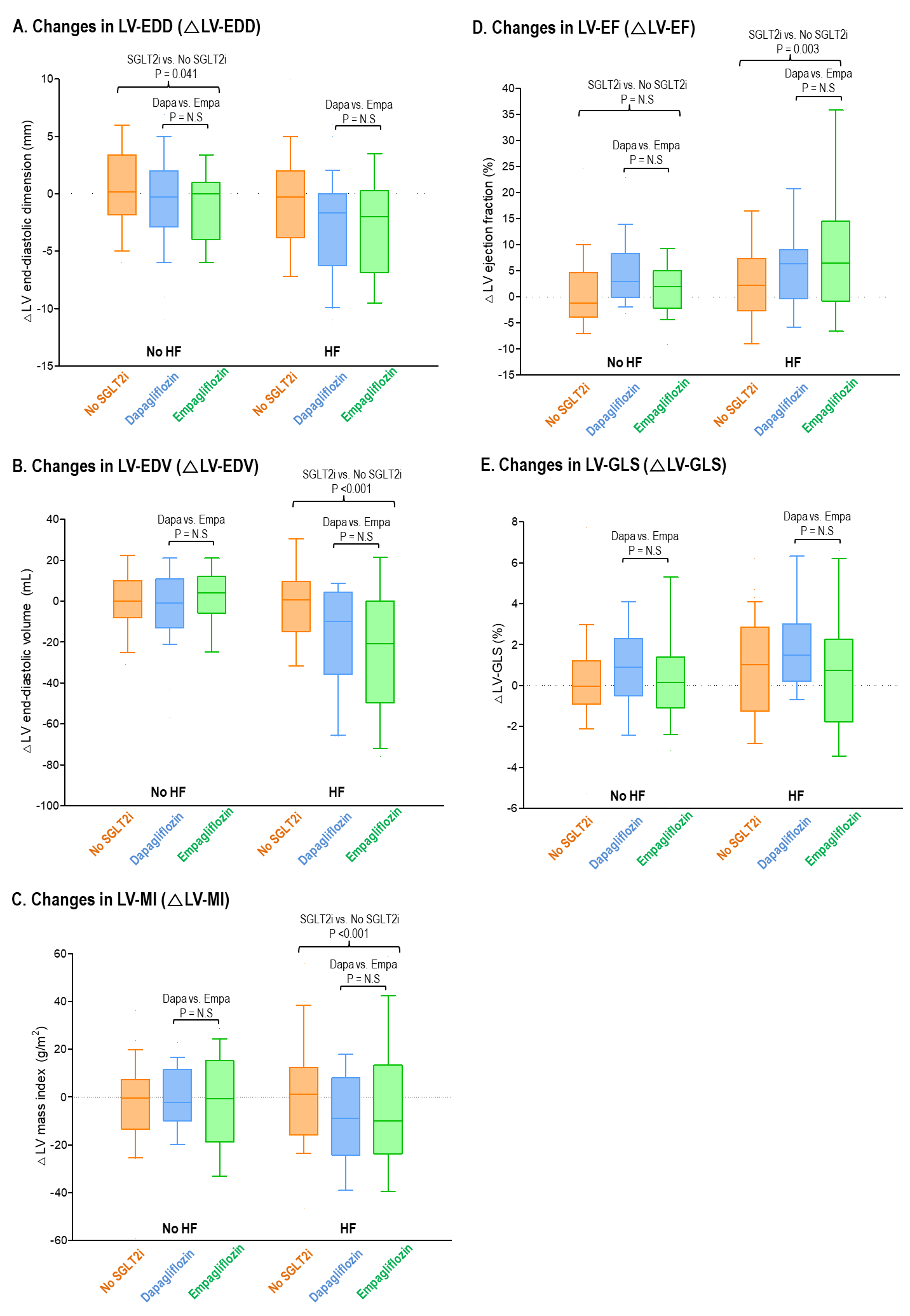 Changes in LV-EDD, LV-EDV, LV-MI, LV-EF, and LV-GLS are compared between the patients without SGLT2i (orange), those on dapagliflozin (blue), and those on empagliflozin (green), according to the presence of HF. Supplementary Figure S2. Changes in LV diastolic function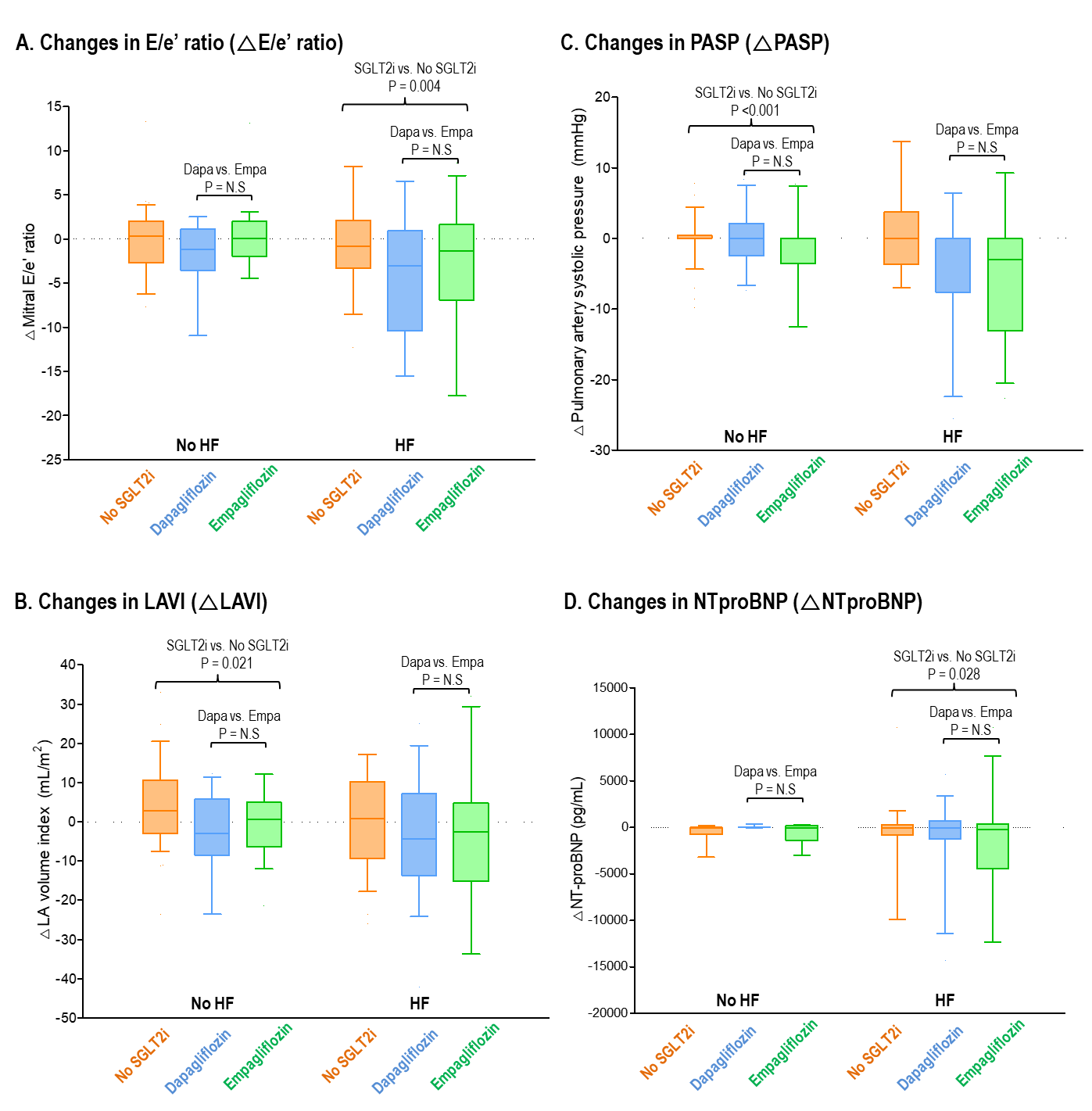 Changes in mitral E/e’ ratio, LAVI, PASP, and NT-proBNP are compared between the patients without SGLT2i (orange), those on dapagliflozin (blue), and those on empagliflozin (green), according to the presence of HF. Global study population(n=8,241)Global populationGlobal populationp-valueMatched populationMatched populationp-valueGlobal study population(n=8,241)SGLT2i(n=202)No SGLT2i(n=8,039)p-valueSGLT2i(n=152)No SGLT2i(n=152)p-valueAge (years)67 (57–76)63 (53–72)68 (57–76)<0.00166 (55–74)66 (57–74)0.600Male sex4,865 (59.0%)144 (71.3%)4,721 (58.7%)<0.001104 (68.4%)95 (62.5%)0.335Hypertension3,392 (41.2%)99 (49.0%)3,293 (41.0%)0.02569 (45.4%)79 (52.0%)0.302Dyslipidemia2,154 (26.1%)81 (40.1%)2,073 (25.8%)<0.00149 (32.2%)52 (34.2%)0.808Coronary artery disease3,181 (38.6%)76 (37.6%)3,105 (38.6%)0.82657 (37.5%)54 (35.5%)0.812Chronic kidney disease701 (8.5%)20 (9.9%)681 (8.5%)0.44417 (11.2%)19 (12.5%)0.859Heart failure714 (8.7%)74 (36.6%)640 (8.0%)<0.00174 (48.7%)72 (47.4%)0.909Atrial fibrillation1,487 (18.0%)48 (23.8%)1,439 (17.9%)0.04147 (30.9%)48 (31.6%)1.000Follow-up interval (months)14 (11–19)15 (8–21)14 (11–19)<0.00113 (8–20)12 (8–19)0.647Total study population(n=304)Group 1No HF, no SGLT2i(n=76)Group 2No HF, SGLT2i (+)(n=78)p-value (groups 1 vs. 2)Group 3HF (+), no SGLT2i(n=76)Group 4HF (+), SGLT2i (+)(n=74)p-value (groups 3 vs. 4)Use of SGLT2i  Dapagliflozin69 (22.7%)0 (0.0%)39 (50.0%)N/A0 (0.0%)29 (39.2%)N/A  - Dapagliflozin 5 mg/day1 (1.3%)0 (0.0%)  - Dapagliflozin 10 mg/day38 (48.7%)29 (39.2%)  Empagliflozin83 (27.3%)0 (0.0%)39 (50.0%)N/A0 (0.0%)45 (60.8%)N/A- Empagliflozin 10 to 12.5 mg/day33 (42.3%)39 (52.7%)- Empagliflozin 25 mg/day6 (7.7%)6 (8.1%)Increased dose during follow-up4 (5.1%)5 (6.8%)RAS inhibitors268 (88.2%)61 (80.3%)64 (82.1%)0.77771 (93.4%)72 (97.3%)0.442ACEi107 (35.2%)20 (26.3%)26 (33.3%)0.34129 (38.2%)32 (43.2%)0.526Types of ACEi0.7860.414- Captopril21 (6.9%)3 (3.9%)5 (6.4%)4 (5.3%)9 (12.2%)- Ramipril48 (15.8%)6 (7.9%)8 (10.3%)17 (22.4%)17 (23.0%)- Perindopril36 (11.8%)11 (14.5%)12 (15.4%)7 (9.2%)6 (8.1%)- Enalapril2 (0.7%)0 (0.0%)1 (1.3%)1 (1.3%)0 (0.0%)Standard dose for HF*27 (8.9%)4 (5.3%)5 (6.4%)0.9489 (11.8%)9 (12.2%)0.804Change in ACEi dose0.4470.991- Decreased7 (2.3%)0 (0.0%)1 (1.3%)3 (3.9%)3 (4.1%)- No change67 (22.0%)16 (21.1%)17 (21.8%)16 (21.1%)18 (24.3%)- Increased33 (10.9%)4 (5.3%)8 (10.3%)10 (13.2%)11 (14.9%)ARB161 (53.0%)41 (53.9%)38 (48.7%)0.51642 (55.3%)40 (54.1%)0.882Types of ARB0.4140.940- Losartan34 (11.2%)7 (9.2%)10 (12.8%)8 (10.5%)9 (12.2%)- Candesartan39 (12.8%)11 (14.5%)8 (10.3%)9 (11.8%)11 (14.9%)- Valsartan39 (12.8%)6 (7.9%)7 (9.0%)13 (17.1%)13 (17.6%)- Telmisartan19 (6.3%)5 (6.6%)5 (6.4%)5 (6.6%)4 (5.4%)- Irbesartan8 (2.6%)5 (6.6%)0 (0.0%)2 (2.6%)1 (1.4%)- Olmesartan7 (2.3%)3 (3.9%)3 (3.8%)1 (1.3%)0 (0.0%)- Fimasartan12 (3.9%)4 (5.3%)5 (6.4%)2 (2.6%)1 (1.4%)- Azilsartan3 (1.0%)0 (0.0%)0 (0.0%)2 (2.6%)1 (1.4%)Standard dose for HF*39 (12.8%)6 (7.9%)5 (6.4%)0.85016 (21.1%)12 (16.2%)0.440Change in ARB dose0.9730.999- Decreased13 (4.3%)6 (7.9%)5 (6.4%)1 (1.3%)1 (1.4%)- No change99 (32.6%)27 (35.5%)25 (32.1%)24 (31.6%)23 (31.1%)- Increased49 (16.1%)8 (10.5%)8 (10.3%)17 (22.4%)16 (21.6%)Beta-blockers255 (83.9%)58 (76.3%)61 (78.2%)0.78067 (88.2%)69 (93.2%)0.284Types of beta-blockers0.7540.381- Carvedilol131 (43.1%)25 (32.9%)25 (32.1%)38 (50.0%)43 (58.1%)- Bisoprolol89 (29.3%)25 (32.9%)24 (30.8%)19 (25.0%)21 (30.8%)- Nebivolol29 (9.5%)7 (9.2%)9 (11.5%)8 (10.5%)5 (6.8%)- Others6 (2.0%)1 (1.3%)3 (3.8%)2 (2.6%)0 (0.0%)Standard dose for HF*30 (9.9%)2 (2.6%)4 (5.1%)0.68011 (14.5%)13 (17.6%)0.711Change in beta-blockers dose 0.4240.273- Decreased23 (7.6%)4 (5.3%)8 (10.3%)4 (5.3%)7 (9.5%)- No change126 (41.4%)34 (44.7%)30 (38.5%)35 (46.1%)27 (36.5%)- Increased106 (34.9%)20 (26.3%)23 (29.5%)28 (36.8%)35 (47.3%)MRA103 (33.9%)9 (11.8%)9 (11.5%)0.95340 (52.6%)45 (60.8%)0.312Standard dose for HF*68 (22.4%)2 (2.6%)4 (5.1%)0.62030 (39.5%)32 (43.2%)0.687Change in MRA dose0.6810.603- Decreased28 (9.2%)4 (5.3%)4 (5.1%)8 (10.5%)12 (16.2%)- No change63 (20.7%)5 (6.6%)5 (6.4%)25 (32.9%)28 (37.8%)- Increased12 (3.9%)0 (0.0%)0 (0.0%)7 (9.2%)5 (6.8%)+5% improvement in LV-EF+5% improvement in LV-EF+5% improvement in LV-EF+10% improvement in LV-EF+10% improvement in LV-EF+10% improvement in LV-EFUnadjusted OR95% CIp-valueUnadjusted OR95% CIp-valueAge (per +1 year)0.9860.966 – 1.0050.1520.9760.952 – 1.0010.056Male sex1.0400.633 – 1.7100.8770.6330.346 – 1.1580.138Hypertension0.6050.375 – 0.9750.0390.6410.350 – 1.1720.148Dyslipidemia0.6150.366 – 1.0330.0660.6020.306 – 1.1850.142Coronary artery disease0.9570.586 – 1.5630.8600.5070.258 – 0.9970.049Chronic kidney disease0.6890.319 – 1.4900.3440.9400.371 – 2.3870.897Atrial fibrillation1.2120.732 – 2.0060.4560.9410.494 – 1.7930.854HF2.2901.413 – 3.7110.0012.4521.318 – 4.5620.005Types of HF*No HFReferenceReferenceHFpEF (LV-EF ≥40%)0.7270.359 – 1.4720.3760.6590.234 – 1.8580.431HFrEF (LV-EF <40%)4.9462.789 – 8.774<0.0014.4872.307 – 8.729<0.001MedicationsSGLT2i1.9051.179 – 3.0770.0082.0171.092 – 3.7260.025- High dose of SGLT2i*0.9560.502 – 1.8200.8900.7130.331 – 1.5360.388- Increased dose of SGLT2i during follow-up0.6720.162 – 2.7950.5850.4170.050 – 3.4540.417Statin0.6290.339 – 1.1650.1400.4660.230 – 0.9440.034Metformin0.9230.503 – 1.6960.7971.0970.500 – 2.4050.817Sulfonylurea0.5770.357 – 0.9320.0250.4290.235 – 0.7820.006DPP-4 inhibitors1.2100.722 – 2.0290.4700.6900.372 – 1.2800.239ACEi1.2620.773 – 2.0590.3530.8450.449 – 1.5890.601- Standard dose of ACEi for HF1.8590.908 – 3.8070.0900.8410.314 – 2.2520.730- Increased dose of ACEi during follow-up2.3251.160 – 4.6600.0170.8880.348 – 2.2680.805ARB0.7860.490 – 1.2610.3191.4410.788 – 2.6350.235- Standard dose of ARB for HF0.6770.342 – 1.3390.2620.5450.225 – 1.3200.178- Increased dose of ARB during follow-up1.2100.653 – 2.2420.5451.4250.690 – 2.9440.339RAS inhibitors0.9400.455 – 1.9420.8681.7900.605 – 5.2950.293- Standard dose of RAS inhibitors for HF1.6520.973 – 2.0840.0630.7330.352 – 1.5250.406- Increased dose of RAS inhibitors during follow-up1.2440.712 – 2.1740.4421.4060.740 – 2.6720.298Beta blockers1.5900.803 – 3.1490.1842.6760.919 – 7.7940.071- Standard dose of beta blockers for HF1.6170.750 – 3.4850.2202.8491.254 – 6.4710.012- Increased dose of beta blockers during follow-up1.5971.051 – 2.4290.0281.9891.158 – 3.4160.013MRA1.8961.159 – 3.1020.0112.3911.310 – 4.3660.005- Standard dose of MRA for HF0.9950.439 – 2.2560.9900.6710.271 – 1.6630.389- Increased dose of MRA during follow-up1.1500.604 – 2.1900.6701.3540.651 – 2.8150.417Diuretics2.4991.501 – 4.161<0.0013.6361.750 – 7.5570.001Laboratory findings at baselineHemoglobin (per +1 g/dL)0.9940.885 – 1.1150.9171.0370.895 – 1.2020.625Serum creatinine (per +1 mg/dL)0.7120.386 – 1.3110.2750.6840.303 – 1.5430.360Fasting glucose (per +1 mg/dL)1.0000.995 – 1.0060.8881.0000.993 – 1.0070.952Total cholesterol (per +1 mg/dL)1.0050.999 – 1.0100.1201.0081.001 – 1.0140.032HbA1c (per +1%)0.9580.816 – 1.1260.6050.9700.792 – 1.1890.772Echocardiographic findings at baselineLV-EDD (per +1mm)1.0521.022 – 1.082<0.0011.0591.024 – 1.0960.001LV-ESD (per +1mm)1.0501.027 – 1.074<0.0011.0581.030 – 1.086<0.001LV-EDV (per +1mL)1.0111.006 – 1.016<0.0011.0121.006 – 1.018<0.001LV-ESV (per +1mL)1.0151.009 – 1.021<0.0011.0151.009 – 1.021<0.001LV-EF (per +1%)0.9440.928 – 0.960<0.0010.9360.916 – 0.956<0.001LV-MI (per +1g/m2)1.0111.003 – 1.0180.0051.0151.006 – 1.0240.001LAVI (per +1mL/m2)1.0111.001 – 1.0210.0321.0100.999 – 1.0210.065PASP (per +1 mmHg)1.0341.013 – 1.0550.0011.0231.001 – 1.0450.040E velocity (per +1 m/sec)2.404.0988 – 5.8500.0532.1680.763 – 6.1550.146Mitral annular e’ velocity (per +1 cm/sec)0.9880.876 – 1.1130.8400.9100.780 – 1.0610.229Mitral annular s’ velocity (per +1 cm/sec)0.9710.902 – 1.0460.4400.7780.653 – 0.9270.005Mitral E/e’ ratio1.0150.988 – 1.0430.2731.0250.993 – 1.0580.126LV-GLS (per +1%)0.8780.826 – 0.934<0.0010.8560.792 – 0.924<0.001